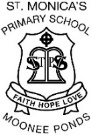 ON-SITE SUPERVISION REQUEST FORM TERM THREE 2021
for the period beginning Wednesday 18th August 2021 A list of authorised workers can be found here:      https://www.coronavirus.vic.gov.au/authorised-provider-and-authorised-worker-list-0Days RequestedPlease Note: If you are submitting this form using Category A above, by signing this form you are indicating that together with this form you will email a signed Victorian Government Authorised Worker Permit that has been fully completed and signed by your employer. Please Note: We will use the online booking system for you to make the actual bookings to attend onsite supervision.Please return this form to the school:   info@stmonicasmp.catholic.edu.auSome Important Notes about Onsite SupervisionOn-site supervision takes place between 9:00am and 3:30pm:Please do not arrive before 8:55amYou are welcome to pick your child up before 3:30pm by coming to the Administration entrance and pushing the doorbell. A Staff member will come out to assist you.When on-site supervision is provided, hand sanitiser will be available at the entry points to classrooms and education will be provided on hand hygiene. The learning program delivered on-site will be the same as the learning program delivered to students undertaking remote learning. Students attending on-site will be supervised by staff on-site but follow the teaching and learning program provided by their classroom teacher (who is working remotely).The most important action school communities can take to reduce the risk of transmission of COVID-19 is to ensure that any unwell staff and students remain at home and get tested, even with the mildest of symptoms. Physical distancing will be implemented in classrooms to the extent feasible and unwell students will be excluded from attending.Please do not send your child to onsite supervision if they are unwell.Students with underlying conditions (such as hay fever or asthma) 
If a student has persistent symptoms due to an underlying condition such as hay fever or asthma, the student should still be tested for COVID-19 if they develop symptoms that are different to or worse than their usual symptoms. Students whose symptoms are clearly typical for their underlying condition can continue to attend onsite supervision. Parents/carers should also consider getting a medical certificate from the child’s treating GP to confirm that it is safe for them to attend school with persistent symptoms that may overlap with some of the symptoms of COVID-19 such as cough or runny nose. 

Young children with persistent mild symptoms 
For younger children (in Prep to Year 2) who have had a negative COVID-19 test that was taken after they developed symptoms, the decision about return to school should be made in conjunction with the child’s treating GP. If the GP is satisfied the child has recovered from their acute illness, is otherwise well and does not need a repeat COVID-19 test, the child can return even if they are not completely free of symptoms. Any worsening of symptoms will require review and repeat COVID-19 testing, if considered appropriate by the doctor.Students with a negative COVID-19 test whose symptoms have completely resolved do not need a medical certificate to return to school.CATEGORY A – Children of Authorised Workers  PERMITS REQUIRED One box must be ticked One box must be ticked Families where both parents live at home
Both parents/carers are considered authorised workers who cannot work from home, work for an essential provider and where no other supervision arrangements can be made. Both parents must provide a signed permit.2 Permitsare attached 2 Permitsare attached Single Parent/Carer Families
For single parents/ carers, the authorised worker must be working outside the home in order for their children to be eligible for on-site supervision.1 Permit is attached 1 Permit is attached Please note: In rare circumstances a parent/carer does not need a worker permit. This includes law enforcement, emergency services or health care workers who carry employer-issued photographic identification. Please send a copy of your ID in lieu of a permit. Please note: In rare circumstances a parent/carer does not need a worker permit. This includes law enforcement, emergency services or health care workers who carry employer-issued photographic identification. Please send a copy of your ID in lieu of a permit. Please note: In rare circumstances a parent/carer does not need a worker permit. This includes law enforcement, emergency services or health care workers who carry employer-issued photographic identification. Please send a copy of your ID in lieu of a permit. CATEGORY B – Children experiencing vulnerability (No permits required)A student with a Disability (NCCD) who cannot learn from home.A child identified by the school as vulnerable. Parent 1Parent 1(Parent 2) (Parent 2) Full NameFull NameOccupationOccupationEmployerEmployerDays of week employedDays of week employedDaytime Telephone No.Daytime Telephone No.Email AddressEmail AddressComments (if any)Comments (if any)Comments (if any)Comments (if any)Child’s Full NameChild’s 2021 Year LevelCategory A or BMondaysMondaysTuesdaysTuesdaysWednesdaysWednesdaysThursdaysThursdaysFridaysFridaysAMPMAMPMAMPMAMPMAMPMSignature and DateSignature and Date